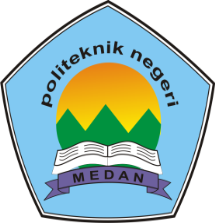 KEMENTERIAN PENDIDIKAN KEBUDAYAAN, RISET, DAN TEKNOLOGIPOLITEKNIK NEGERI MEDANJURUSAN TEKNIK MESINJL. Almamater No.1 kampus USU 20155 MedanTelp. (061)8213071 Fax.(061)8215845http://www.polmed.ac.id e-mail: teknikmesin@polmed.ac.id, en@polmed.ac.idNo. Dokomen     : Form-3.49KEMENTERIAN PENDIDIKAN KEBUDAYAAN, RISET, DAN TEKNOLOGIPOLITEKNIK NEGERI MEDANJURUSAN TEKNIK MESINJL. Almamater No.1 kampus USU 20155 MedanTelp. (061)8213071 Fax.(061)8215845http://www.polmed.ac.id e-mail: teknikmesin@polmed.ac.id, en@polmed.ac.idRevisi ke              : 00KEMENTERIAN PENDIDIKAN KEBUDAYAAN, RISET, DAN TEKNOLOGIPOLITEKNIK NEGERI MEDANJURUSAN TEKNIK MESINJL. Almamater No.1 kampus USU 20155 MedanTelp. (061)8213071 Fax.(061)8215845http://www.polmed.ac.id e-mail: teknikmesin@polmed.ac.id, en@polmed.ac.idTanggal Efektif   : 04 Januari 2021KEMENTERIAN PENDIDIKAN KEBUDAYAAN, RISET, DAN TEKNOLOGIPOLITEKNIK NEGERI MEDANJURUSAN TEKNIK MESINJL. Almamater No.1 kampus USU 20155 MedanTelp. (061)8213071 Fax.(061)8215845http://www.polmed.ac.id e-mail: teknikmesin@polmed.ac.id, en@polmed.ac.idPage                     : 1 of 1Title :                            FORMULIR PENILAIAN UJIANPERTANGGUNGJAWABAN LAPORAN AKHIRTitle :                            FORMULIR PENILAIAN UJIANPERTANGGUNGJAWABAN LAPORAN AKHIR   Nama Lengkap Mahasiswa     : Nomor Induk Mahasiswa        : Kelas / Konsentrasi                : Program Studi                       : Teknik Konversi EnergiJudul Laporan Akhir              : ……………………………………………………………………………..                                             ……………………………………………………………………………..                                             ……………………………………………………………………………..  ( ………………………………………………………………………………………………………………………. )( Tulis dengan Huruf )Demikian penilaian ini dibuat dengan sebenarnya untuk digunakan sebagaimana mestinya.Medan, …………..................Ketua Penguji,………………………………NIP. ………………………...